“Blue Boots” by Carol NewmanTask:  The ending to the short story “Blue Boots” suggests that the story is just beginning.  Your assignment is to write a sequel to the story.  You must also include the narrator’s first crime (consequences, affects, thoughts/ feelings, etc.) and offer a resolution to the story.  Your story should be at least 2 pages double spaced, typed (Font: Times New Roman, Font Size: 12).Once you complete your story, highlight the rubric as you think it applies to your story.  If you find there are areas that can be improved go back and make changes.  Once you have made changes go back to your rubric and circle any areas of improvement.  You will be required to hand this rubric in with your assignment.In addition to reviewing your own work, one of your classmates will also be using the rubric to assess your work.  This will also need to be handed in with your final assignment.Tip:  Be creative, detailed, and ensure you are engaging the reader!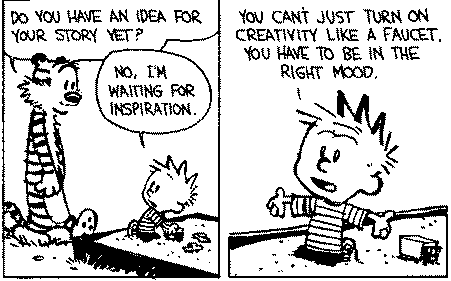 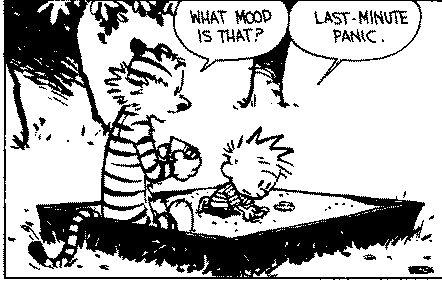 